Name of Journal: World Journal of Clinical CasesManuscript NO: 54183Manuscript Type: CASE REPORTPortal hypertension in a patient with biliary hamartomas: A case reportLi QQ et al. biliary hamartomasQian-Qian Li, Xiao-Zhong Guo, Hong-Yu Li, Xing-Shun QiQian-Qian Li, Xiao-Zhong Guo, Hong-Yu Li, Xing-Shun Qi, Department of Gastroenterology, General Hospital of Northern Theater Command, Shenyang 110840, Liaoning Province, ChinaQian-Qian Li, Postgraduate College, Dalian Medical University, Dalian 116044, Liaoning Province, ChinaAuthor contributions: Li QQ reviewed and searched the literature, analyzed and interpreted the imaging findings, and drafted the manuscript; Guo XZ and Li HY gave critical comments; Qi XS conceived the work, reviewed and searched the literature, interpreted the imaging findings, and revised the manuscript.Corresponding author: Xing-Shun Qi, MD, PhD, Attending Doctor, Postdoctoral Fellow, Department of Gastroenterology, General Hospital of Northern Theater Command, No. 83 Wenhua Road, Shenyang 110840, Liaoning Province, China. xingshunqi@126.comReceived: January 14, 2020Revised: March 26, 2020Accepted: April 17, 2020Published online: May 6, 2020AbstractBACKGROUNDBiliary hamartomas (BH) are a rare benign disease caused by malformation of the intrahepatic bile ducts. BH are occasionally diagnosed, but often lack obvious clinical symptoms. They are usually diagnosed by biopsy and imaging tests in clinical practice. Few studies have reported the association of BH with portal hypertension.CASE SUMMARYA 40-year-old man was repeatedly admitted to our hospital due to hematochezia. The source of bleeding was considered to be gastroesophageal varices and portal hypertensive gastropathy by endoscopy. He had no history of hepatitis virus infection, alcohol abuse, drug-induced liver injury, or autoimmune liver disease. He underwent magnetic resonance imaging, which showed rounded, irregular, low-signal-T1 and high-signal-T2 lesions diffusely distributed on the liver, that were not communicated with the biliary system on magnetic resonance cholangiopancreatography. According to the imaging examination, the patient was considered to have a diagnosis of BH with portal hypertension.CONCLUSIONBased on the present case report, BH may be a potential etiology of portal hypertension.Key words: Biliary hamartomas; Portal hypertension; Variceal bleeding; Computed tomography; Magnetic resonance imaging; Case reportLi QQ, Guo XZ, Li HY, Qi XS. Portal hypertension in a patient with biliary hamartomas: A case report. World J Clin Cases 2020; 8(9): 1745-1751 URL: https://www.wjgnet.com/2307-8960/full/v8/i9/1745.htm DOI: https://dx.doi.org/10.12998/wjcc.v8.i9.1745Core tip: Biliary hamartomas (BH) are a rare benign disease caused by malformation of the intrahepatic bile ducts. BH are occasionally diagnosed, but often lack obvious clinical symptoms. Herein, we report a patient diagnosed with BH by imaging tests who presented with recurrent variceal bleeding, which suggested the possibility of BH as a potential cause of portal hypertension.INTRODUCTIONBiliary hamartomas (BH), also known as von Meyenburg complexes, are usually considered a benign disease caused by congenital bile duct malformation[1,2]. They are clinically rare with a prevalence of 0.6% on biopsy[3]. Microscopical images often show bile duct-like structures covered by a single layer of columnar epithelium. Dilated lumens contain bile and are surrounded by fibrous stroma[2,4]. Except for liver biopsy, BH can often be detected by computed tomography (CT) and magnetic resonance imaging (MRI) images, which often appear as multiple irregularly shaped lesions with a diameter of about 10 mm[5].Most patients with BH are usually asymptomatic. Some patients accidentally present with mild symptoms, such as abdominal pain, fever, or liver dysfunction[1,6,7]. Herein, we report a patient with BH who presented with variceal bleeding and underwent endoscopic variceal therapy.CASE PRESENTATIONChief complaintsOn September 20, 2018, a 40-year-old man presented with dark red colored bloody stool for one day. History of present illnessThe patient presented with dark red colored bloody stool for one day. He had been diagnosed with esophageal and gastric varices on endoscopy, and then underwent endoscopic variceal ligation and repeated gastric glue tissue adhesive injection for variceal bleeding at our department.History of past illnessHe had no history of hepatitis virus infection, alcohol abuse, drug-induced liver injury, or autoimmune liver disease.Laboratory examinationsAt admission, laboratory tests showed that hemoglobin was 55 g/L, red blood cell count was 1.90 × 1012/L (reference range: 4.3-5.8 × 1012/L), hematocrit was 16.3% (reference range: 40%-50%), white blood cell count was 3.0 × 109/L (reference range: 3.5-9.5 × 109/L), platelet count was 21 × 109/L (reference range: 125-350 × 109/L), prothrombin time was 16.8 s (reference range: 11.5-14.5 s), and activated partial thromboplastin time was 36.7 s (reference range: 28.0-40.0 s). Other biochemical indices showed no obvious abnormalities. He received intravenous infusion of proton pump inhibitors and vasoconstrictors and a transfusion of suspended red blood cells and fresh frozen plasma.Imaging examinationsOn September 21, 2018, the patient underwent upper gastrointestinal endoscopy, which showed mild esophageal varices, portal hypertensive gastropathy, and a removing tissue glue at the gastric fundus which was considered the major source of gastrointestinal bleeding. Thus, our endoscopist did not perform endoscopic variceal therapy on this patient. Contrast-enhanced CT scans showed multiple, rounded, low density areas on the liver, which were not significantly enhanced at the arterial and portal vein phases (Figure 1). MRI and magnetic resonance cholangiopancreatography (MRCP) were then performed. MRI showed rounded, irregular, low-signal-T1 and high-signal-T2 lesions diffusely distributed on the liver which were not significantly enhanced (Figure 2). MRCP showed that cystic high-signal lesions were diffusely distributed on the liver but were not communicated with the biliary system (Figure 3). The patient refused liver biopsy.FINAL DIAGNOSISA diagnosis of BH was considered.TREATMENTHe continued to receive intravenous infusion of proton pump inhibitors, vasoconstrictors and nutritional fluids. Following treatment, he was stable and discharged on oral propranolol.OUTCOME AND FOLLOW-UP On December 5, 2018, the patient was again admitted to our department due to melena for 5 h. Upper gastrointestinal endoscopy showed mild gastric varices and portal hypertensive gastropathy which was considered the major source of gastrointestinal bleeding.On February 11, 2019, the patient underwent upper gastrointestinal endoscopy, which showed mild esophageal varices and several gastric varices with red color sign. He then underwent endoscopic glue tissue adhesive injection.On July 4, 2019, the patient underwent upper gastrointestinal endoscopy. At this time, endoscopic variceal therapy was not necessary. He underwent MRI and MRCP again. No significant changes in liver lesions were seen when compared with the previous images (Figures 4 and 5). A diagnosis of BH was still considered.DISCUSSIONCongenital malformations of the intrahepatic bile duct include many diseases, such as BH, Caroli disease, autosomal dominant polycystic kidney disease, and congenital hepatic fibrosis, which have malformations at different levels of the biliary tree. Of these, BH refers to malformations of small interlobular bile ducts[8,9]. BH are characterized as multiple low-density lesions with an irregular outline on plain CT scans with a diameter of 10-15 mm. They are not usually enhanced[9]. Generally, MRI is considered to be superior to CT in the diagnosis of BH[10,11]. On MRI scans, BH lesions are characterized as low signal intensity on T1-weighted images and high signal intensity on T2-weighted images[12,13]. In a few cases, the rim of lesions can be enhanced, which is considered to be the surrounding compressed liver parenchyma[14,15]. BH should be distinguished from several other diseases. First, simple hepatic cysts, a benign disease, are characterized as round homogeneous low-density lesions with typically regular outlines without enhancement on CT scans. Hepatic cysts are larger in size than BH[10]. Second, Caroli disease is a congenital malformation of larger intrahepatic bile ducts. Multiple low-density lesions can be seen on CT scans. The classical imaging presentation is the central dots of the cystic bile duct surrounding the branches of the veins. MRCP is usually a good diagnostic modality for Caroli disease, which can show that the cystic bile duct communicates with the biliary system[16,17]. Third, polycystic liver disease is inherited and often associated with autosomal dominant polycystic kidney disease. Multiple cystic lesions are often observed in both liver and kidney[18,19]. Due to a large number of cysts, the incidence of intracapsular hemorrhage is increased, and abnormal signals can be seen on the images[10]. Positive family history is also one of the major diagnostic criteria[20]. Fourth, cystic metastases are characterized as an enhancement of peripheral viable tissue around the lesion on contrast-enhanced CT and MRI scans[10]. Fifth, abscesses are inflammatory lesions characterized as double target signs on CT, which consist of a hypodense pus area, a hyperdense ring of granulation tissue, and a hypodense zone of inflammatory edema[21]. In addition, abscesses can be readily differentiated from BH by clinical symptoms, such as fever and abdominal pain[22].Due to the small diameter of lesions, BH may not lead to obvious clinical symptoms. Only a few studies have reported that BH might progress to cholangiocarcinoma[23]. However, our patient had another rare but fatal portal hypertension-related complication, and presented with bleeding from gastroesophageal varices and hypersplenism. Of course, the etiology of portal hypertension in this case needs to be differentiated from liver cirrhosis which is often produced by viral hepatitis, alcohol abuse, or autoimmune factors. However, the patient refused to undergo liver biopsy. In the absence of liver histological analyses, we would like to emphasize that our case does not have any potential cause of chronic liver diseases nor abnormal liver function. Therefore, we believe that portal hypertension was mainly related to the presence of BH. Indeed, Yoshida et al[24] reported a similar case and thought that portal veins were compressed by the cystic bile duct, thereby leading to the development of portal hypertension. Besides, BH can be found in either normal liver or congenital hepatic fibrosis. The latter could be one of the potential causes of portal hypertension development[2,25]. Komatsu et al[26] reported a patient with congenital hepatic fibrosis and BH who did not have any significant abnormality in liver function, but repeatedly developed gastroesophageal varices and underwent endoscopic variceal therapy.CONCLUSIONIn conclusion, we report a patient with BH presenting with severe portal hypertension-related complications, which suggested the possibility of BH as a potential etiology of portal hypertension. However, this conclusion should be cautiously interpreted due to the absence of liver histology.REFERENCES1 Quentin M, Scherer A. The "von Meyenburg complex". Hepatology 2010; 52: 1167-1168 [PMID: 20607835 DOI: 10.1002/hep.23772]2 Desmet VJ. Congenital diseases of intrahepatic bile ducts: variations on the theme "ductal plate malformation". Hepatology 1992; 16: 1069-1083 [PMID: 1398487 DOI: 10.1002/hep.1840160434]3 Thommesen N. Biliary hamartomas (von Meyenburg complexes) in liver needle biopsies. Acta Pathol Microbiol Scand A 1978; 86: 93-99 [PMID: 696321 DOI: 10.1111/j.1699-0463.1978.tb02019.x]4 Lin S, Weng Z, Xu J, Wang MF, Zhu YY, Jiang JJ. A study of multiple biliary hamartomas based on 1697 liver biopsies. Eur J Gastroenterol Hepatol 2013; 25: 948-952 [PMID: 23510964 DOI: 10.1097/MEG.0b013e32835fb9ee]5 Zheng RQ, Zhang B, Kudo M, Onda H, Inoue T. Imaging findings of biliary hamartomas. World J Gastroenterol 2005; 11: 6354-6359 [PMID: 16419165 DOI: 10.3748/wjg.v11.i40.6354]6 Shah RN, Forster EM. Von Meyenburg Complexes Found Incidentally in a Patient With Acute Cholangitis. Clin Gastroenterol Hepatol 2019; 17: e140 [PMID: 29857154 DOI: 10.1016/j.cgh.2018.05.030]7 Jáquez-Quintana JO, Reyes-Cabello EA, Bosques-Padilla FJ. Multiple Biliary Hamartomas, The ''Von Meyenburg Complexes''. Ann Hepatol 2017; 16: 812-813 [PMID: 28809728 DOI: 10.5604/01.3001.0010.2822]8 Desmet VJ. Ludwig symposium on biliary disorders--part I. Pathogenesis of ductal plate abnormalities. Mayo Clin Proc 1998; 73: 80-89 [PMID: 9443684 DOI: 10.4065/73.1.80]9 Pech L, Favelier S, Falcoz MT, Loffroy R, Krause D, Cercueil JP. Imaging of Von Meyenburg complexes. Diagn Interv Imaging 2016; 97: 401-409 [PMID: 26522945 DOI: 10.1016/j.diii.2015.05.012]10 Mortelé KJ, Ros PR. Cystic focal liver lesions in the adult: differential CT and MR imaging features. Radiographics 2001; 21: 895-910 [PMID: 11452064 DOI: 10.1148/radiographics.21.4.g01jl16895]11 Cannella R, Giambelluca D, Diamarco M, Caruana G, Cutaia G, Midiri M, Salvaggio G. Congenital Cystic Lesions of the Bile Ducts: Imaging-Based Diagnosis. Curr Probl Diagn Radiol 2019 [PMID: 31027922 DOI: 10.1067/j.cpradiol.2019.04.005]12 Tohmé-Noun C, Cazals D, Noun R, Menassa L, Valla D, Vilgrain V. Multiple biliary hamartomas: magnetic resonance features with histopathologic correlation. Eur Radiol 2008; 18: 493-499 [PMID: 17934738 DOI: 10.1007/s00330-007-0790-z]13 Mamone G, Carollo V, Cortis K, Aquilina S, Liotta R, Miraglia R. Magnetic resonance imaging of fibropolycystic liver disease: the spectrum of ductal plate malformations. Abdom Radiol (NY) 2019; 44: 2156-2171 [PMID: 30852632 DOI: 10.1007/s00261-019-01966-9]14 Semelka RC, Hussain SM, Marcos HB, Woosley JT. Biliary hamartomas: solitary and multiple lesions shown on current MR techniques including gadolinium enhancement. J Magn Reson Imaging 1999; 10: 196-201 [PMID: 10441025 DOI: 10.1002/(sici)1522-2586(199908)10:2<196::aid-jmri14>3.0.co;2-r]15 Guo Y, Jain D, Weinreb J. Von Meyenburg Complex: Current Concepts and Imaging Misconceptions. J Comput Assist Tomogr 2019; 43: 846-851 [PMID: 31356525 DOI: 10.1097/RCT.0000000000000904]16 Yonem O, Bayraktar Y. Clinical characteristics of Caroli's syndrome. World J Gastroenterol 2007; 13: 1934-1937 [PMID: 17461493 DOI: 10.3748/wjg.v13.i13.1934]17 Yonem O, Bayraktar Y. Clinical characteristics of Caroli's disease. World J Gastroenterol 2007; 13: 1930-1933 [PMID: 17461492 DOI: 10.3748/wjg.v13.i13.1930]18 Qian Q, Li A, King BF, Kamath PS, Lager DJ, Huston J 3rd, Shub C, Davila S, Somlo S, Torres VE. Clinical profile of autosomal dominant polycystic liver disease. Hepatology 2003; 37: 164-171 [PMID: 12500201 DOI: 10.1053/jhep.2003.50006]19 Pirson Y. Extrarenal manifestations of autosomal dominant polycystic kidney disease. Adv Chronic Kidney Dis 2010; 17: 173-180 [PMID: 20219620 DOI: 10.1053/j.ackd.2010.01.003]20 Lantinga MA, Gevers TJ, Drenth JP. Evaluation of hepatic cystic lesions. World J Gastroenterol 2013; 19: 3543-3554 [PMID: 23801855 DOI: 10.3748/wjg.v19.i23.3543]21 Qian LJ, Zhu J, Zhuang ZG, Xia Q, Liu Q, Xu JR. Spectrum of multilocular cystic hepatic lesions: CT and MR imaging findings with pathologic correlation. Radiographics 2013; 33: 1419-1433 [PMID: 24025933 DOI: 10.1148/rg.335125063]22 Lardière-Deguelte S, Ragot E, Amroun K, Piardi T, Dokmak S, Bruno O, Appere F, Sibert A, Hoeffel C, Sommacale D, Kianmanesh R. Hepatic abscess: Diagnosis and management. J Visc Surg 2015; 152: 231-243 [PMID: 25770745 DOI: 10.1016/j.jviscsurg.2015.01.013]23 Parekh V, Peker D. Malignant Transformation in Von-Meyenburg Complexes: Histologic and Immunohistochemical Clues With Illustrative Cases. Appl Immunohistochem Mol Morphol 2015; 23: 607-614 [PMID: 25789533 DOI: 10.1097/PAI.0000000000000132]24 Yoshida S, Kurokohchi K, Ueno T, Yoshino M, Shimada M, Masaki T. Hepatic von Meyenburg complex: a trigger of severe portal hypertension. Liver Int 2009; 29: 614-615 [PMID: 19018981 DOI: 10.1111/j.1478-3231.2008.01903.x]25 Brancatelli G, Federle MP, Vilgrain V, Vullierme MP, Marin D, Lagalla R. Fibropolycystic liver disease: CT and MR imaging findings. Radiographics 2005; 25: 659-670 [PMID: 15888616 DOI: 10.1148/rg.253045114]26 Komatsu M, Tanaka N, Shibata S, Kimura T, Ichikawa Y, Morita S, Joshita S, Nagaya T, Umemura T, Ichijo T, Matsumoto A, Yoshizawa K, Tanaka E. Laparoscopic findings of congenital hepatic fibrosis: A case report and review of the published work. Hepatol Res 2014; 44: 818-824 [PMID: 23730817 DOI: 10.1111/hepr.12178]FootnotesInformed consent statement: Written informed consent was obtained from the patient for publication of this case report.Conflict-of-interest statement: The authors declare that they have no conflict of interest.CARE Checklist (2016) statement: The authors have read the CARE Checklist (2016), and the manuscript was prepared and revised according to the CARE Checklist (2016).Open-Access: This article is an open-access article that was selected by an in-house editor and fully peer-reviewed by external reviewers. It is distributed in accordance with the Creative Commons Attribution NonCommercial (CC BY-NC 4.0) license, which permits others to distribute, remix, adapt, build upon this work non-commercially, and license their derivative works on different terms, provided the original work is properly cited and the use is non-commercial. See: http://creativecommons.org/licenses/by-nc/4.0/Manuscript source: Unsolicited manuscriptPeer-review started: January 14, 2020First decision: February 26, 2020Article in press: April 17, 2020Specialty type: Medicine, research and experimentalCountry/Territory of origin: ChinaPeer-review report’s scientific quality classificationGrade A (Excellent): 0Grade B (Very good): 0Grade C (Good): CGrade D (Fair): 0 Grade E (Poor): EP-Reviewer: Gangl A, Garbuzenko DV S-Editor: Dou Y L-Editor: Webster JR E-Editor: Liu MYFigure Legends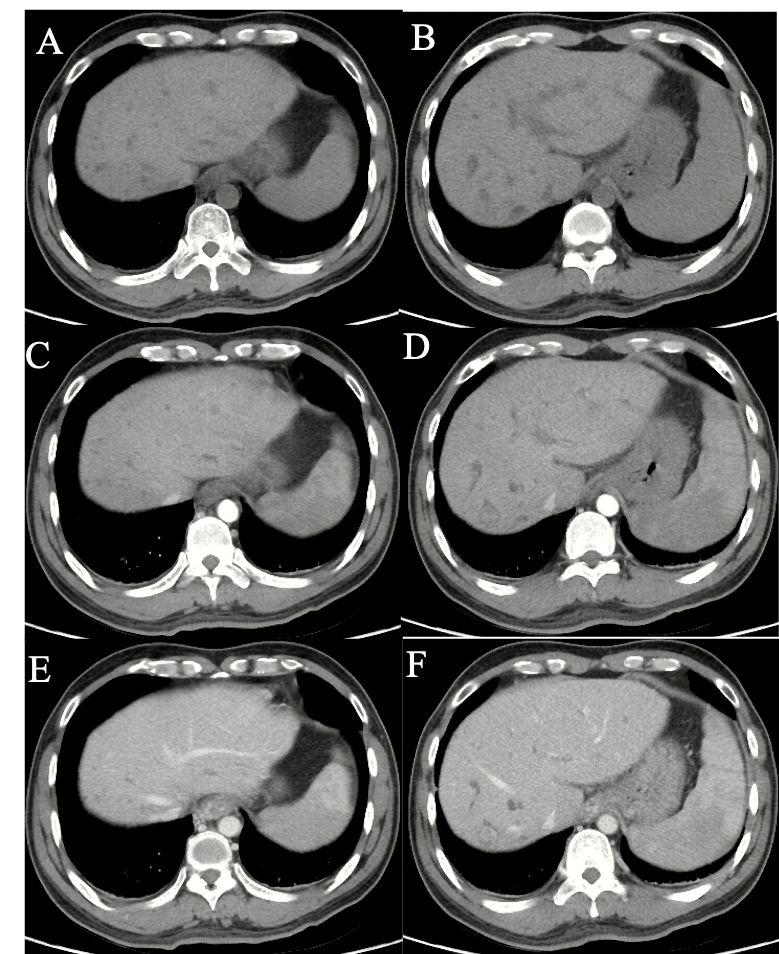 Figure 1 Computed tomography images of biliary hamartomas on September 21, 2018. A, B: Un-enhanced phases; C, D: Arterial phases; E, F: Portal vein phases.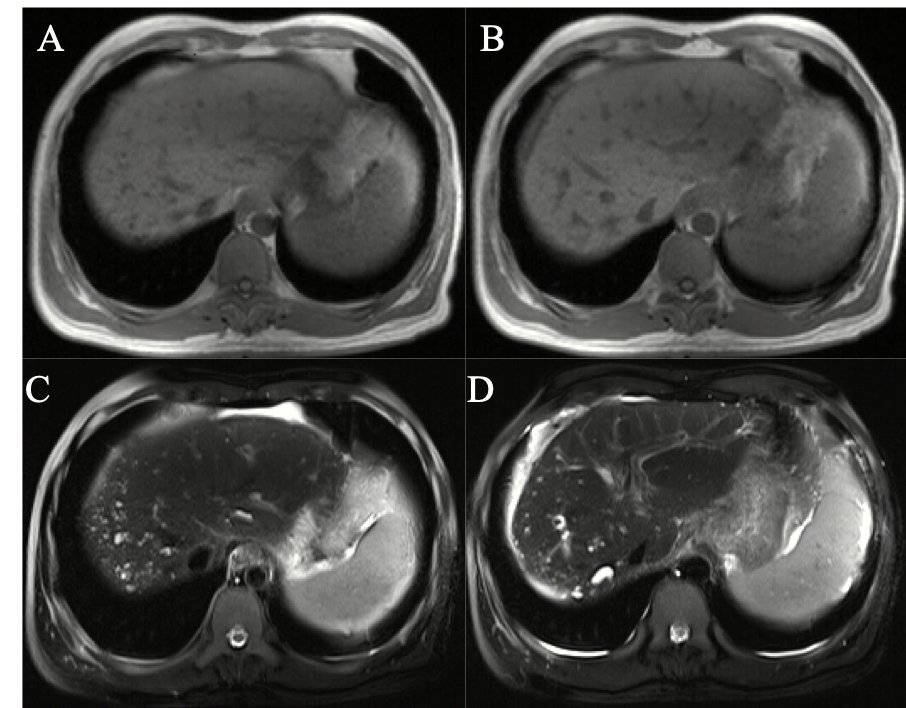 Figure 2 Magnetic resonance imaging images of biliary hamartomas on September 25, 2018. A, B: T1-weighted; C, D: T2-weighted.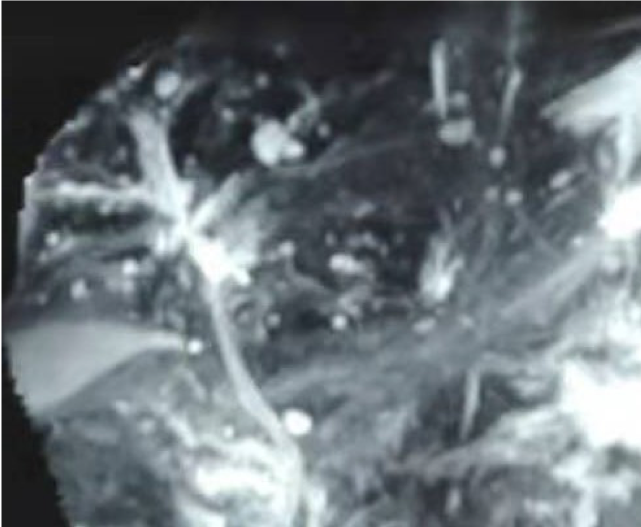 Figure 3 Magnetic resonance cholangiopancreatography image of biliary hamartomas on September 25, 2018.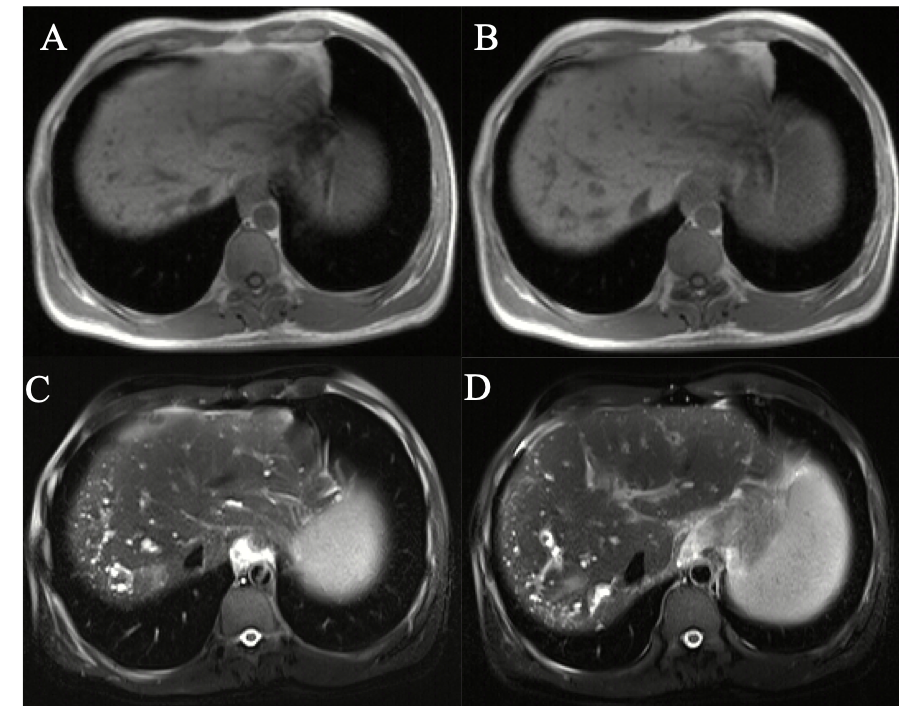 Figure 4 Magnetic resonance imaging images of biliary hamartomas on July 7, 2019. A, B: T1-weighted; C, D: T2-weighted.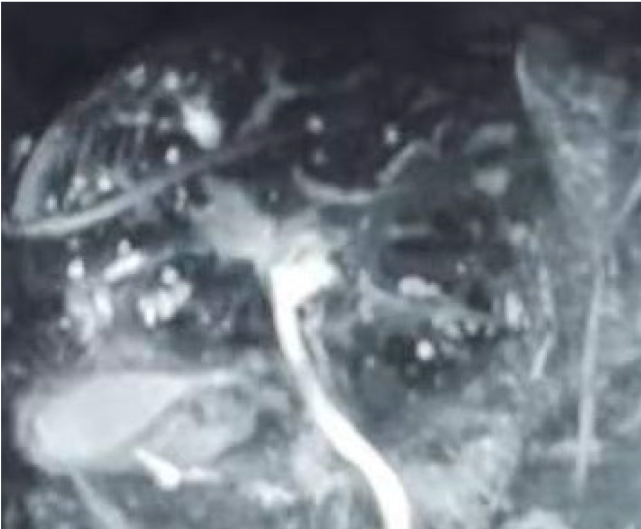 Figure 5 Magnetic resonance cholangiopancreatography image of biliary hamartomas on July 7, 2019.